                                               УКРАЇНА                 ІРШАВСЬКА  МІСЬКА   РАДА  ЗАКАРПАТСЬКОЇ  ОБЛАСТІ   БРІДСЬКИЙ ЗАКЛАД  ЗАГАЛЬНОЇ  СЕРЕДНЬОЇ  ОСВІТИ  І-ІІІ  СТУПЕНІВ                                               Н А К А З     03 .10.2023 року                                                                    № ___Про проведення І етапу Всеукраїнськихучнівських олімпіад з базових дисциплін       З метою пошуку, підтримки, розвитку творчого потенціалу обдарованої учнівської молодіНАКАЗУЮ:1.Педагогічним працівникам школи:1.1.Провести у жовтні 2023 року І етап учнівських олімпіад з базових дисциплін.      1.2 Матеріали для олімпіад готують вчителі-предметники, затверджуються на засіданнях м/о, методичній раді.      1.3. Врахувати, що у  олімпіадах з базових дисциплін беруть участь учні:- математика – 6-11 класи- українська мова та література, фізика,хімія – 7-11 класи- біологія, іноземна мова, історія, географія, інформатика,інформаційні технології ,трудове навчання – 8-11 класи- екологія, астрономія -10-11 класи-  економіки,правознавства – 9-11 класи.2. Вчителям-предметникам здати звіти про проведення І етапу олімпіад та заявки на участь учнів у ІІ(районному) етапі олімпіад Маргіті Н.Ю. до 25.10.2023 року.2. Заступнику керівника закладу освіти з навчальної роботи Маргіті Н.Ю. надіслати звіти та заявки ( з кожного предмета окремо на паперових носіях,згідно форм) до оргкомітету ІІ етапу олімпіад  до 31.10.2023 року.3. Контроль за виконанням наказу покласти на  заступника керівника закладу освіти з навчальної роботи Маргіту Наталію Юріївну.               Керівник закладу освіти                            Наталія ГАЛІНСЬКАЗ наказом ознайомленаМаргіта Н.Ю.________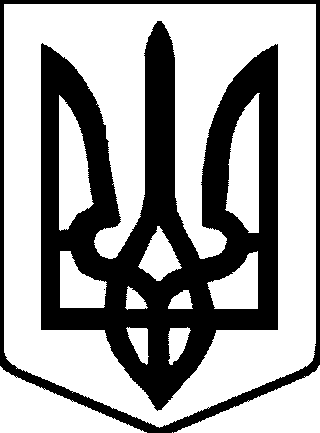 